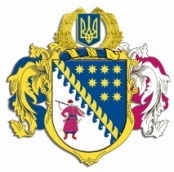 ДНІПРОПЕТРОВСЬКА ОБЛАСНА РАДАVII СКЛИКАННЯПостійна комісія обласної ради з питань будівництва, транспорту, зв’язку та благоустрою. Дніпро, пр. О. Поля, 2П Р О Т О К О Л   № 13засідання постійної комісії ради“30” листопада 2016 року1400  годинПрисутні члени комісії: Андрійченко О.Д., Астіон В.М., Мороз О.І., Шинкевич В.Г., Белік В.М.Відсутні члени комісії: Арсеєв Ю.М., Чередниченко О.Є.У роботі комісії взяли участь:Тюрін В.Ю. – заступник голови обласної ради по виконавчому апарату;Доброгорський О.В. − заступник голови обласної ради по виконавчому апарату –начальник управління правового забезпечення діяльності ради;Рижинков В.В. – начальник відділу з питань розвитку інфраструктури транспорту, зв’язку та благоустрою;Шаповалова Т.М. – начальник управління інформаційних технологій та електронного урядування облдержадміністрації;Богданов І.В. – начальник управління містобудування та архітектури облдержадміністрації – головний архітектор області.Петровська Л. С. – заступник директора департаменту фінансів облдержадміністрації.Головував:   Андрійченко О.Д.Порядок денний засідання постійної комісії:Про порядок денний 7 сесії обласної ради VII скликання.Про внесення змін до рішення обласної ради від 04 грудня 2015 року № 705-35/VІ „Про обласний бюджет на 2016 рік”.Про програму соціально-економічного та культурного розвитку  області на 2017 рік.Про обласний бюджет на 2017рік.Про план роботи Дніпропетровської обласної ради VII скликання на 2017 рік.Про регіональну програму інформатизації „Електронна Дніпропетровщина” на 2017 – 2019 роки”.Про Програму поводження з біологічними матеріалами у Дніпропетровській області на 2016 – 2020 роки.Про внесення змін до рішення обласної ради від 15 березня             2013 року № 421-18/VI „Про Програму створення та ведення містобудівного кадастру Дніпропетровської області на 2013 –                 2017 роки”.Різне.СЛУХАЛИ: 1. Про порядок денний 7 сесії обласної ради VІІ скликання.Інформація: Андрійченко О.Д.ВИРІШИЛИ: Інформацію Андрійченка О.Д.взяти до відома.Погодити порядок денний 7 сесії обласної ради VІІ скликання.Результати голосування:за 			– 5проти		– 0утримались 	– 0усього 		– 5СЛУХАЛИ: 2. Про внесення змін до рішення обласної ради від 04 грудня                    2015 року № 705-35/VІ „Про обласний бюджет на 2016 рік”.Інформація: Петровської Л.С.ВИСТУПИЛИ: Мороз О.І., Тюрін В.Ю., Шинкевич В.Г.ВИРІШИЛИ: 1. Інформацію Петровської Л.С. взяти до відома.2. Погодити проект рішення обласної ради „Про внесення змін до рішення обласної ради від 04 грудня 2015 року № 705-35/VІ „Про обласний бюджет на 2016 рік”.3. Рекомендувати сесії обласної ради розглянути проект рішення „Про внесення змін до рішення обласної ради від 04 грудня 2015 року № 705-35/VІ „Про обласний бюджет на 2016 рік”.Результати голосування:за 			– 5проти		– 0утримались 	– 0усього 		– 5СЛУХАЛИ: 3. Про програму соціально-економічного та культурного розвитку  області на 2017 рік.Інформація: Тюрін В.Ю.ВИСТУПИЛИ: Мороз О.І., Шинкевич В.Г., Андрійченко О.Д., Белік В.М.ВИРІШИЛИ: 1. Інформацію Тюріна В.Ю. взяти до відома.2. Погодити проект рішення обласної ради „Про програму соціально-економічного та культурного розвитку області на 2017 рік”.3. Рекомендувати сесії обласної ради розглянути проект рішення „Про програму соціально-економічного та культурного розвитку області на                2017 рік.Результати голосування:за 			– 5проти		– 0утримались 	– 0усього 		– 5СЛУХАЛИ: 4. Про обласний бюджет на 2017рік.Інформація: Петровська Л.С., Андрійченко О.Д.ВИСТУПИЛИ: Мороз О.І., Белік В.М., Тюрін В.Ю., Шинкевич В.Г.ВИРІШИЛИ: 1. Інформацію Петровської Л.С. взяти до відома.2. Погодити та підтримати пропозиції Андрійченка О.Д. щодо доповнення проекту рішення обласної ради „Про обласний бюджет на              2017 рік” такими пунктами:„Установити, що розподіл коштів, передбачених на будівництво та реконструкцію за рахунок коштів бюджету розвитку обласного бюджету за головними розпорядниками коштів обласного бюджету - департаментом житлово-комунального господарства та будівництва облдержадміністрації та управлінням капітального будівництва облдержадміністрації здійснюється профільними підрозділами облдержадміністрації за погодженням постійною комісією обласної ради з питань будівництва, транспорту, зв’язку та благоустрою з наступним затвердженням розпорядженням голови облдержадміністрації”;„Установити, що розподіл коштів, передбачених на будівництво, реконструкцію, ремонт та утримання автомобільних доріг, здійснюється профільними підрозділами облдержадміністрації за спільним погодженням постійною комісією з питань соціально-економічного розвитку області, бюджету та фінансів та постійною комісією обласної ради з питань будівництва, транспорту, зв’язку та благоустрою з подальшим затвердженням розпорядженням голови облдержадміністрації”.3. Погодити проект рішення обласної ради „Про обласний бюджет на 2017 рік” за умови урахування внесених змін.4. Рекомендувати сесії обласної ради розглянути проект рішення „Про обласний бюджет на 2017 рік” з урахуванням внесених змін.Результати голосування:за 			– 5проти		– 0утримались 	– 0усього 		– 5СЛУХАЛИ: 5. Про план роботи Дніпропетровської обласної ради                 VII скликання на 2017 рік.Інформація: Рижинков В.В.ВИСТУПИЛИ: Мороз О.І.ВИРІШИЛИ: 1. Інформацію Рижинкова В.В. взяти до відома.2. Погодити проект рішення обласної ради „Про план роботи Дніпропетровської обласної ради VIІ скликання на 2017 рік”.3. Рекомендувати сесії обласної ради розглянути проект рішення „Про план роботи Дніпропетровської обласної ради VIІ скликання на                   2017 рік”.Результати голосування:за 			– 5проти		– 0утримались 	– 0усього 		– 5СЛУХАЛИ: 6. Про регіональну програму інформатизації „Електронна Дніпропетровщина” на 2017 – 2019 роки”.Інформація: Шаповалова Т.М.ВИСТУПИЛИ: Мороз О.І., Андрійченко О.Д., Тюрін В.Ю., Белік В.М.ВИРІШИЛИ: 1. Погодити проект рішення обласної ради „Про регіональну програму інформатизації „Електронна Дніпропетровщина” на 2017 – 2019 роки”.2. Рекомендувати сесії обласної ради розглянути проект рішення „Про регіональну програму інформатизації „Електронна Дніпропетровщина” на 2017 – 2019 роки”.Доповідачем з цього питання затвердити Шаповалову Тетяну Миколаївну – начальника управління інформаційних технологій та електронного урядування облдержадміністрації.Результати голосування:за 			– 5проти		– 0утримались 	– 0усього 		– 5СЛУХАЛИ: 7. Про Програму поводження з біологічними матеріалами                              у Дніпропетровській області на 2016 − 2020 роки.Інформація: Доброгорський О.В.ВИСТУПИЛИ: Андрійченко О.Д., Мороз О.І., Тюрін В.Ю., Шинкевич В.Г., Белік В.М.ВИРІШИЛИ: 1. Інформацію Доброгорського О.В. взяти до відома.2. Затвердити назву програму у редакції – „Програма поводження з біологічними матеріалами у Дніпропетровській області на 2016 − 2020 роки”.3. Урахувати зміни, доповнення та пропозиції, надані у ході обговорення проекту Програми поводження з біологічними матеріалами у Дніпропетровській області на 2016 − 2020 роки.4. Затвердити остаточну редакцію Програми поводження з біологічними матеріалами у Дніпропетровській області на 2016 − 2020 роки.5. Доручити управлінню з питань стратегічного планування, розвитку інфраструктури та міжнародної діяльності виконавчого апарату обласної ради підготувати проект рішення обласної ради „Про Програму поводження з біологічними матеріалами у Дніпропетровській області на 2016-2020 роки”.6. Рекомендувати сесії обласної ради розглянути проект рішення „Про Програму поводження з біологічними матеріалами у Дніпропетровській області на 2016-2020 роки” на розгляд 6 сесії обласної ради VII скликання.Доповідачем з цього питання затвердити Доброгорського О.В. − ззаступника голови обласної ради по виконавчому апарату –начальник управління правового забезпечення діяльності ради.Результати голосування:за 			– 5проти		– 0утримались 	– 0усього 		– 5СЛУХАЛИ: 8. Про внесення змін до рішення обласної ради від                         15 березня 2013 року № 421-18/VI „Про Програму створення та ведення містобудівного кадастру Дніпропетровської області на 2013 –                 2017 роки”.Інформація: Богданов І.В.ВИСТУПИЛИ: Мороз О.І., Шинкевич В.Г.ВИРІШИЛИ: 1. Інформацію Богданова І.В. взяти до відома.2. Погодити проект рішення обласної ради „Про внесення змін до рішення обласної ради від 15 березня 2013 року № 421-18/VI „Про Програму створення та ведення містобудівного кадастру Дніпропетровської області на 2013 – 2017 роки”.3. Рекомендувати сесії обласної ради розглянути проект рішення „Про внесення змін до рішення обласної ради від 15 березня 2013 року                                  № 421-18/VI „Про Програму створення та ведення містобудівного кадастру Дніпропетровської області на 2013 – 2017 роки”.Доповідачем з цього питання затвердити Богданова Ігоря Валентиновича – начальника управління містобудування та архітектури облдержадміністраціїРезультати голосування:за 			– 5проти		– 0утримались 	– 0усього 		– 5Слухали 9 Різне.Пропозицій не надходило.Голова комісії                                                       О.Д. АНДРІЙЧЕНКОСекретар комісії	                                                    В.Г. ШИНКЕВИЧ